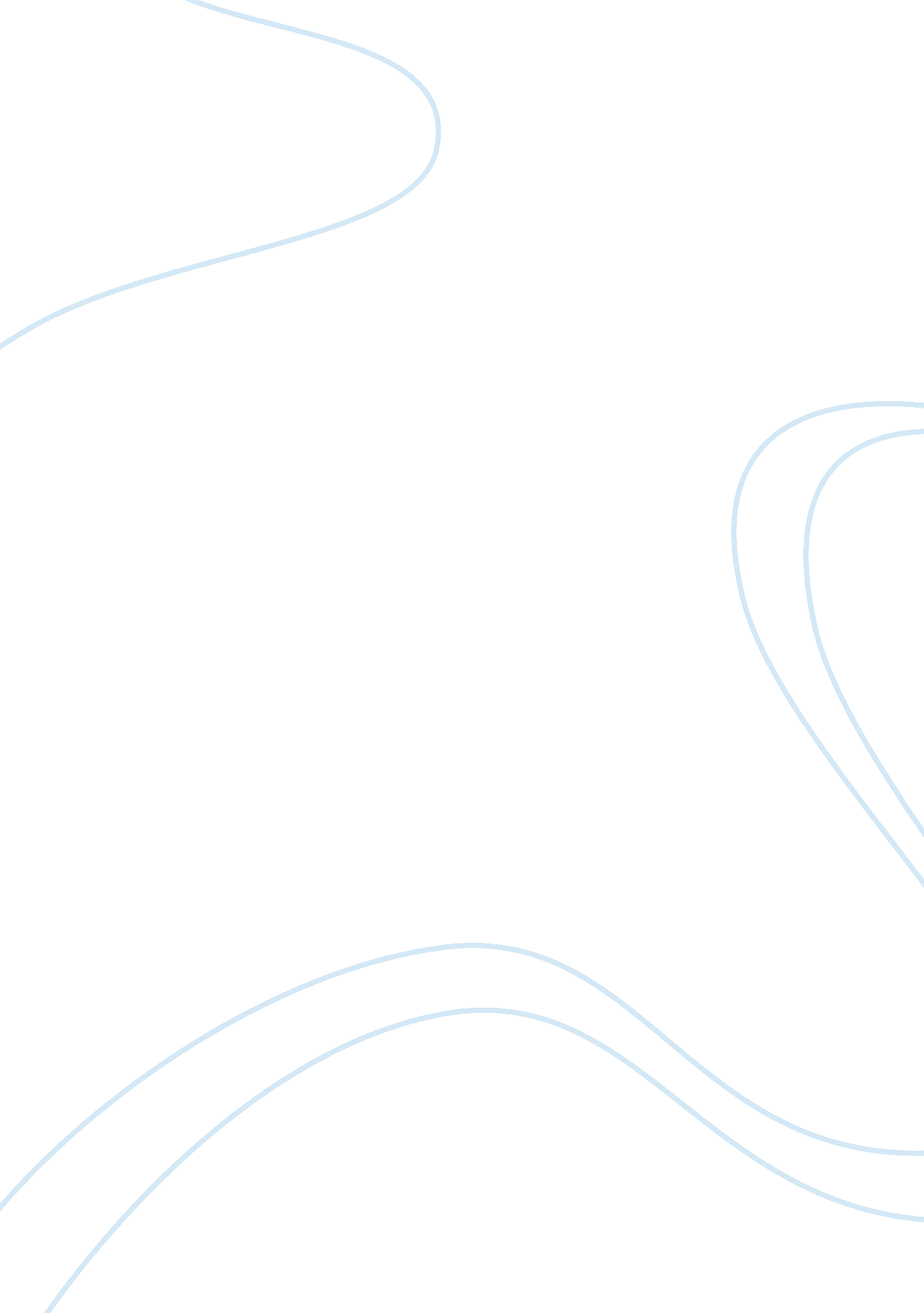 How do you explain the relatively low number of women in parliamentswhat measures...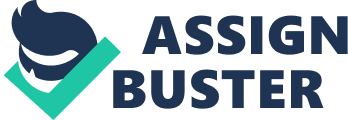 On the women all love to talk about, but their rights and customs of life compared with the male population - a few. Thus, the phrase " a woman in politics" causes many negative reactions. After all, in public opinion firmly entrenched idea that women's place in the family. But those who think so, not much is no getting away from the fact that the growing role of women in contemporary society. Throughout the world, constantly increasing their participation in economic, political, cultural and social spheres of life. The first of the Russian political figures, who intuitively began to introduce women's equality, to involve women in social life was Peter I, who told women to leave the towers and come to the court actions. But only in the second half of the 20 th a new phenomenon in world politics - a breakthrough of women in senior political sphere of the world community. In a number of European, Asian and Latin American countries, they have taken power into their hands. The process of joining women in politics strongly shook the traditional stereotype: politics - men's work, and family and children - are female. But before the end of this stereotype is not broken. In general, the number of women in high political positions in many countries continues to remain low and does not reflect their proportion in the population and labor force. Politics is becoming an increasingly common profession, many people involved in its terms. It is natural that women choose for themselves a political career, possessing the required education, knowledge and desire to demonstrate its capabilities in the most complicated political sphere of society. There are many causes of existing preferences in politics men over women, but the basic is-established image of a politician who must possess qualities such as leadership, independence, integrity, depth of thought - all this is a purely masculine qualities. But who besides women will decide their " female" issues. Women are more focused on solving problems in the social sphere, show more sensitivity, tact and understanding. All of today's developed countries are moving to new, modern state functions in connection with the growth of the population of the quality of life and society's transition to a new stage in its development - information society based on " knowledge economy". The modern type of society produces significantly higher demands on the reproduction and development of human capital, which in turn redistributes the usual functions of the state with the traditional, mostly repressive and ordered, in the direction of current. What did relate these modern functions? First of all, to government policy in areas such as education, health, social security, fundamental science. Gradual " reformatting" problems of the modern state, not least set up a more rigorous inquiry to restore the gender balance in the leadership of the state and create a more rational mechanism of governance at all levels. That is why the promotion of women in power is now being considered as a tool for sustainable, humane and sustainable society, because real equality between men and women change the priorities of state policy, the life of the country as a whole. Statistics show that states have in their parliaments and governments of less than 25-30% of women, poor cope with the problems of maternal and child health, child rights, social protection. This indicates that the observance and enforcement of human rights in accordance with basic democratic requirements not satisfied in full. It is therefore not surprising that the struggle for genuine democracy involves a very important component - the full equality of women up to parity with men in government, parliament and all state institutions to ensure social justice and social stability. I want to ask, what's wrong? The reasons are many: it is the weakness of civil society institutions, and low political participation of women themselves, the low level of development of democracy, lack of regulatory framework. But, I think, the main factor that significantly hinders the advancement of women in our country in politics and power - is sustainable conservation of the socio-cultural patriarchal attitudes and stereotypes. In the public mind there is a profound asymmetry in the evaluation criteria of women and men as leaders, political figures. On the one hand, as a rule, hardly perceived ability of women to lead people, independence, objectivity, the extent of thinking, a political maneuver. These qualities are considered to be masculine. On the other hand, the current model of the head imposes its mark on the image of women leaders. It is formed on the basis of a " male" standard. In accordance with clothing, behavior, manner of treatment of women undergoing unique changes. There is a kind of " masculinization" that entails behavioral rigidity, self-confidence. As a result, compromised the very idea of women leaders. And all this is happening to a large extent " with the blessing" and for " convenience" of men in leadership positions and do not wish to forgo the traditional elaborate rules, habitual behavioral ritual. Direct legal acts that limit women's access to power structures there. At the same time, there are a number of indirect attacks, which, through the provision of various employment benefits, primarily related to parenting, and are focused on only one parent - a mother, it is prescribing a woman to combine family with work functions in social production. Because of this woman as an employee with a mass of " entitlement", therefore " unreliable" candidate for promotion in the governance structures. In addition to the socio-economic factors in the movement is a socio-cultural norms that govern human behavior in certain circumstances. Its basis is formed restrictions and prohibitions, through which the company will standardize the behavior of its members. In addition, it contains positive provisions, showing how we can and should behave, the observance of which is largely provided by internal psychological attitudes. Behavioral repertoire" and installation leader - derived from socionormative culture. But today it does not include, but rejects the woman and set up a man. Under discussion is often the question: why a woman senior management positions? Put forward an alternative: either the leadership or love, family, children, happiness. In recent years, the media is more insistently blamed the woman that she prefers to work, social activities of family care, maternity care of her husband and children. This alternative, in my opinion, is incorrect: love, family, children require partnerships, equal participation of men and women, otherwise, the process of " disability", hypertrophy of the responsibility of a parent. As evidenced by historical experience, any promotion of women to the development of new social roles have always been accompanied by varying degrees of disapproval from the conservative-minded part of society, which sees it as an intrusion on their rights and fear the loss of their accustomed privileges. That was when the woman sought and the right to education, and labor rights, and political equality. The same thing happens when she approached the levers of control. Conducted by various international centers and research institutes show: the participation of women in government at all levels - a stabilizing factor. Where women make up 30-40% in power, the society is developing more stable, it is socially accepted that women leaders, women's organizations should make every effort to realize this truth both male politicians, and society in whole. What to do? Wait, when for a long time change socio-cultural stereotypes and form a different mentality in the society, or is it to take some effort? The first problem - the problem is mental. Women initially forgive any stupidity of men, but not forgive the slightest miscalculation women. Women are much worse than vote for female politicians, and even more so they can not forgive, if female politicians are beginning to live at a higher level. The problem is compounded by the fact that the younger generation is more conservative than even the existing ones. The second problem - financial. Nobody wants to invest in women politicians. And it seems necessary to create some non-profit organizations or foundations, which will raise funds for the promotion of women politicians. So women need to do their best in order to show that they are not only creatures who can give a birth and make the washing up, they are the same people as men are , and there is no clear diference between gender in political way. Women need to arise from dark corners and scream out loud that it is totally not fair to descrimenate them. Women must try more and more to get their place in worlds politics and in the world as a whole. There is nothing we can be scared about, it is our place in the Earth, and why we should give it to somebody else?... And undoubtly it is also governments problem, and there should be more conversations about it , and fair enough if the men become more loyal to women. There should be clearn peoples understanding during elections and the womens’ participation there should not scare them. In concludion during the entire twentieth century in the world can count only about 30 women who were elected as presidents or heads of government. Politics is becoming more common profession and an important activity, involving a growing number of people in their circle. Naturally, the women opted for political activities, since they possess the proper training, knowledge, ambition and desire to realize their potential to complex political arena. And if a politician is a man, then inevitably his wife in some way involved in political activities, visiting at receptions, watching over the activities of her husband, helping him in those cases in which it can assist. There is no doubt that the dominant male political elite failed to create any sustainable and balanced political system, nor the public power system capable of operating on a revolving basis, nor a healthy civilized democratic society based on human values. The alienation of women from both government and from the property - one of the biggest mistakes men's political elite. However, you can not take responsibility and women: for they will be allowed to decide for themselves their own destiny, and without their active political participation to decide the fate of their country. Meanwhile, the burden of daily survival in conditions of reforming the country, especially under circumstances of increased crime and corruption, rests precisely on women's shoulders. Today, it is important to understand: what benefit can derive the general public, creating a state of political governance based on partnership between men and women in politics? The answer is simple: the partnership between men and women in politics is a source of more complete and representative democracy, as are the real possibilities of multiple accounting interests in society. 